Об утверждении муниципальной программы"Развитие физической культуры и спорта в муниципальном районе Пестравский на 2019-2021 годы"В  целях  развития и пропаганды физической культуры и спорта в  муниципальном  районе Пестравский Самарской области,     в соответствии с Федеральным законом от 06.10.2003 №131-ФЗ "Об общих принципах организации местного самоуправления в Российской Федерации", Указом Президента РФ от 07.05.2018 года № 204 «О национальных  целях и стратегических задачах развитиях РФ на период до 2024 года»,  руководствуясь   статьями 41, 43 Устава муниципального района Пестравский:Утвердить прилагаемую муниципальную программу "Развитие физической культуры и спорта в муниципальном районе Пестравский на 2019-2021 годы".Опубликовать  настоящее постановление в районной газете  «Степь» и разместить на официальном Интернет-сайте муниципального района Пестравский. Контроль за исполнением настоящего постановления возложить на заместителя Главы муниципального района Пестравский по социальным вопросам Прокудину О.Н.Глава муниципального района Пестравский                                                                                      А.П.ЛюбаевКадацкий П.В. 22247АДМИНИСТРАЦИЯ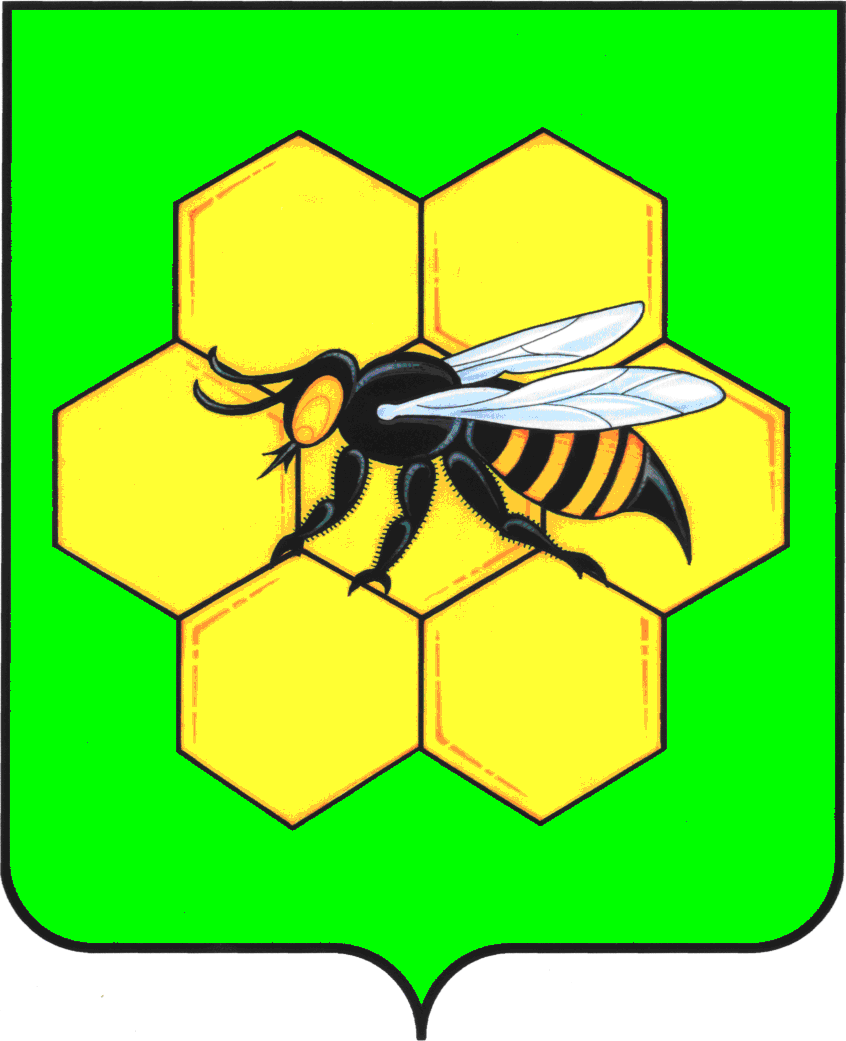 МУНИЦИПАЛЬНОГО РАЙОНА ПЕСТРАВСКИЙСАМАРСКОЙ ОБЛАСТИПОСТАНОВЛЕНИЕот____________________№_____